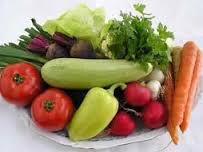 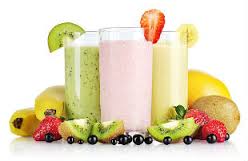 	         	 Ј Е Л О В Н И К	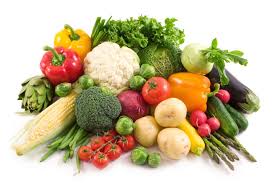                             		   За период 24.06 – 28.06 .2024.год.         НАПОМЕНА: Установа задржава право на евентуалну измену јеловника у случају немогућности набавке појединих намирница.ПРЕДШКОЛСКА УСТАНОВА ЧУКАРИЦА				 		 Бр. 1250 датум  17.06.2024. год.                                                                                               ДИЈЕТЕТИЧАР  НУТРИЦИОНИСТA  УСТАНОВЕ:  БЕОГРАД – Пожешка број 28   							           		 Јелена  Јовановић     Тел: 3058-717                                                                                                                                                                                                                                                                                                                                                                                                                                                                       Дат.ДОРУЧАКУЖИНАРУЧАКПонедељaк24.06.Намаз од туњевине и крем сира,хлеб,јогуртКолач са маком,чајПасуљ са поврћем,парадајз салата,хлеб,јабукаУторак25.06.Намаз од павлаке и јаја,хлеб,јогуртЛења пита са јабукама,чај Вариво од шаргарепе и кромпира са јунећим месом,краставац салата,хлеб,јабукаСреда26.06.Џем,путер,хлеб,млекоРажане погачице,јогуртИнтегрални пиринач са пилећим белим месом,купус салата,хлеб,кајсија Четвртак27.06.Намаз од шунке и павлаке,хлеб,какаоКекс,лимунадаМусака од карфиола са мешаним млевеним месом,кисело млеко,хлеб,бресква Петак28.06.Попара са сиром на млекуВоћни колач са вишњама,лимунадаМлади купус са свињским месом,краставац салата,хлеб,трешње ПРОСЕЧНА ЕНЕРГЕТСКА И НУТРИТИВНА ВРЕДНОСТ ЦЕЛОДНЕВНОГ ДЕЧИЈЕГ ОБРОКАПРОСЕЧНА ЕНЕРГЕТСКА И НУТРИТИВНА ВРЕДНОСТ ЦЕЛОДНЕВНОГ ДЕЧИЈЕГ ОБРОКАПРОСЕЧНА ЕНЕРГЕТСКА И НУТРИТИВНА ВРЕДНОСТ ЦЕЛОДНЕВНОГ ДЕЧИЈЕГ ОБРОКАПРОСЕЧНА ЕНЕРГЕТСКА И НУТРИТИВНА ВРЕДНОСТ ЦЕЛОДНЕВНОГ ДЕЧИЈЕГ ОБРОКАПРОСЕЧНА ЕНЕРГЕТСКА И НУТРИТИВНА ВРЕДНОСТ ЦЕЛОДНЕВНОГ ДЕЧИЈЕГ ОБРОКАПРОСЕЧНА ЕНЕРГЕТСКА И НУТРИТИВНА ВРЕДНОСТ ЦЕЛОДНЕВНОГ ДЕЧИЈЕГ ОБРОКАПРОСЕЧНА ЕНЕРГЕТСКА И НУТРИТИВНА ВРЕДНОСТ ЦЕЛОДНЕВНОГ ДЕЧИЈЕГ ОБРОКАПРОСЕЧНА ЕНЕРГЕТСКА И НУТРИТИВНА ВРЕДНОСТ ЦЕЛОДНЕВНОГ ДЕЧИЈЕГ ОБРОКАПРОСЕЧНА ЕНЕРГЕТСКА И НУТРИТИВНА ВРЕДНОСТ ЦЕЛОДНЕВНОГ ДЕЧИЈЕГ ОБРОКАПРОСЕЧНА ЕНЕРГЕТСКА И НУТРИТИВНА ВРЕДНОСТ ЦЕЛОДНЕВНОГ ДЕЧИЈЕГ ОБРОКАПРОСЕЧНА ЕНЕРГЕТСКА И НУТРИТИВНА ВРЕДНОСТ ЦЕЛОДНЕВНОГ ДЕЧИЈЕГ ОБРОКАЕнергетска вредност (КЈ)Беланчевине(гр)Масти(гр)Угљени хидрати(гр)МинералиМинералиВитаминиВитаминиВитаминиВитаминиВитаминиЕнергетска вредност (КЈ)Беланчевине(гр)Масти(гр)Угљени хидрати(гр)Калцијум (мг)Гвожђе (мг)А(μг)Б1 (мг)Б2 (мг)Ц (мг)Нијацин (мг)4324,3636,4138,73133,66522,138,26802,080,871,0589,386,69